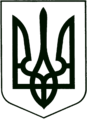 САХНОВЩИНСЬКА СЕЛИЩНА РАДА
КРАСНОГРАДСЬКОГО РАЙОНУ ХАРКІВСЬКОЇ ОБЛАСТІВІДДІЛ ОСВІТИ, КУЛЬТУРИ, МОЛОДІ ТА СПОРТУНАКАЗ17.11.2023 			                Сахновщина	            	                     № 99Відповідно до Положення про Міжнародний конкурс з української мови імені Петра Яцика, затвердженого наказом Міністерства освіти і науки України від 13.03.2008 № 168, листів Міністерства освіти і науки України від 20.10.2023 № 1/16290 «Про проведення ХХІV Міжнародного конкурсу з української мови імені Петра Яцика», Комунального вищого навчального закладу «Харківська академія неперервної освіти» від 23.10.2023 року № 373 «Про проведення ХХIV Міжнародного конкурсу з української мови імені Петра Яцика», Комунального вищого навчального закладу «Харківська академія неперервної освіти» від 13.11.2023 року № 395 «Про проведення ІІ та ІІІ етапів ХІV Міжнародного мовно-літературного конкурсу учнівської та студентської молоді імені Тараса Шевченка та ХХІV Міжнародного конкурсу з української мови імені Петра Яцика в закладах загальної середньої освіти територіальних громад, закладах освіти обласного та державного підпорядкування Харківської області у 2023/2024 навчальному році», з метою виявлення, підтримки обдарованої молоді, розвитку її інтересів та піднесення престижу української мови, популяризації її серед молоді у 2023/2024 навчальному році, наказую:1.Провести в онлайн-режимі ІІ (територіальний)  етап ХХІV Міжнародного конкурсу з української мови імені Петра Яцика (далі – Конкурс) серед учнів 3-11-х класів закладів загальної середньої освіти Сахновщинської селищної ради.       05 грудня 2023 року2. Затвердити склад організаційного комітету ІІ (територіального) етапу ХХІV Міжнародного конкурсу з української мови імені Петра Яцика серед учнів закладів загальної середньої освіти (додаток 1).3. Затвердити склад журі ІІ (територіального) етапу ХХІV Міжнародного конкурсу з української мови імені Петра Яцика серед учнів закладів загальної середньої освіти (додаток 2).4. Директору Комунальної установи «Центр професійного розвитку педагогічних працівників» Анні ЗРАЖЕВСЬКІЙ:4.1. Організувати проведення ІІ (територіального) етапу ХХІV Міжнародного конкурсу з української мови імені Петра Яцика серед учнів закладів загальної середньої освіти в дистанційному режимі.05.12.20234.2. Подати до організаційного комітету ІІІ (обласного) етапу Конкурсу  скановані роботи переможців ІІ етапу, що посіли І місце в кожній паралелі класів, та виписку з протоколу. До 12.12.20235. Керівникам закладів загальної середньої освіти:5.1. Подати до КУ «ЦПРПП» звіт про проведення І (шкільного) етапу Конкурсу  та  заявку  на  участь  у  ІІ  (територіальному)  етапі Конкурcу.До 30.11.20235.2. Забезпечити участь членів журі у ІІ (територіальному) етапі ХХІV Міжнародного конкурсу з української мови імені Петра Яцика.05.12.20236. Контроль за виконанням даного наказу залишаю за собою.Начальник відділу освіти культури, молоді та спорту                                                  Григорій ПЕРКІНДодаток 1ЗАТВЕРДЖЕНОнаказом начальника відділуосвіти, культури, молоді та спортуСахновщинської селищної ради17.11.2023                          № 99Склад організаційного комітетуХХІV Міжнародного конкурсу з української мови  імені Петра Яцика у 2023/2024 навчальному роціНачальник відділу освіти,культури, молоді та спорту                                                     Григорій ПЕРКІНАнна ЗРАЖЕВСЬКА, 3-18-83Додаток 2ЗАТВЕРДЖЕНОнаказом начальника відділуосвіти, культури, молоді та спорту Сахновщинської селищної ради17.11.2023                             № 99Склад журіІІ (територіального) етапу ХХІV Міжнародного конкурсуз української мови імені Петра Яцика у 2023/2024 навчальному роціНачальник відділу освіти, культури, молоді та спорту                                                      Григорій ПЕРКІНАнна ЗРАЖЕВСЬКА, 3-18-83З наказом начальника відділу освіти, культури, молоді та спорту від 17.11.2023 № 99 ознайомлені:Діденко Т.О.Дубинець Л.М.Дубова О.Ю.Жага Н.В.Завалій Л.В.Зражевська А.С.Кіяшкіна Д.С.Клеменко М.М. Косточка В.ОМайборода Н.В.Науменко З.І.Паламаренко С.Г.Перець С.Ф.Прокопенко С.В.Савельєва А.В.Сметаніна Л.О.Про проведення ІІ (територіального) етапу ХХІV Міжнародного конкурсу з української мови імені Петра Яцика в закладах загальної середньої освіти Сахновщинської селищної ради у 2023/2024 навчальному роціГолова оргкомітету:ЗРАЖЕВСЬКА Анна Сергіївнадиректор Комунальної установи «Центр професійного розвитку педагогічних працівників»Члени оргкомітету:БЕЛЕЙ Тетяна Іванівнаконсультант Комунальної установи «Центр професійного розвитку педагогічних працівників»МІЗУН Тетяна Семенівнаконсультан Комунальної установи «Центр професійного розвитку педагогічних працівників»Голова журі:МОКРІЙ Людмила Іванівнаучитель початкових класів КЗ «Сахновщинський ліцей № 1», керівник професійної спільноти  вчителів початкових класівКАНІБОЛОЦЬКО Ольга Юріївнаучитель української мови та літератури КЗ «Сахновщинський ліцей №2», керівник професійної спільноти вчителів української мови та літературиЧлени журі:БОНДАРЕНКО Інна Василівна учитель української мови та літератури КЗ «Тавежнянський ліцей»ГОЛИБАНИЧ Світлана Миколаївна учитель української мови та літератури КЗ «Лебедівська гімназія»ГОНЧАРЕНКО Наталя Юріївна учитель початкових класів КЗ «Шевченківський ліцей»ГРУЗІНА Віра Анатоліївна учитель української мови та літератури КЗ «Сахновщинський ліцей №2»ГОРНІК Зоя Іванівнаучитель початкових класів Сугарівська філія  КЗ «Сахновщинський ліцей №1»ДРУЖИНЕЦЬ Ніна Михайлівнаучитель початкових класів КЗ «Катеринівський ліцей»ДУШКО Вікторія Миколаївнаучитель української мови та літератури КЗ «Дубовогрядська гімназія КОБЕЦЬ Тетяна Анатоліївна учитель початкових класів Сугарівська філія  КЗ «Сахновщинський ліцей №1»КОГУТ Наталія Лук’янівна учитель української мови та літератури КЗ «Багаточернещинський ліцей» НЕСТЕРЕНКОНаталія Анатоліївнаучитель початкових класів КЗ «Сахновщинський ліцей № 1»ПУЗИР Олена Вячеславівна учитель початкових класівКЗ «Новоолександрівський ліцей»РАБЕШКО Алла Йосипівнаучитель української мови та літератури КЗ «Шевченківський ліцей»СИДОРЕНКО Людмила Дмитрівнаучитель початкових класів КЗ «Сахновщинський ліцей №2»СОЛЯНИК Яна Владиславівнаучитель початкових класів  КЗ «Огіївський ліцей»ТРЕТЯК Марина Дмитрівнаучитель початкових класів КЗ «Лигівський ліцей»